Sam Brackley 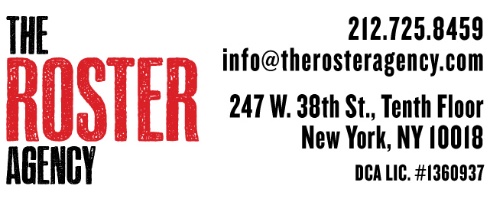       www.sambrackley.com    EMC, SAG Eligible    He/They      Height: 5’,10”   Hair: Brown   Eyes: Blue   Voice: Tenor   Cruise ShipsTraining  James Madison University: BA Musical Theatre  Voice- David Newman, Brenda Witmer, Jason Marks,   Dance- Jazz- Julio Agustin, Lizz Picini, Kim Field, Tap-Ann Nieman, Pam Turner, Suzanne Miller-Corso,         Ballet-Julia Vessey, Alexi Sherrill, Fosse-Julio Agustin, Movement- Grover Dale  Acting-Ingrid DeSanctis, Wolf Sherrill, Kate Arecchi, David Sennet, Debra Clinton, Laine Satterfield,   Special Skills∙ Dancing/Walking in Heels ∙Whistling ∙ Tongue Pop on Command ∙ Drag ∙ Puppetry ∙ ∙ Double Cartwheel ∙ Valid U.S. Passport ∙ Licensed Driver (VA) ∙ Improv Comedy ∙ Film/TelevisionJulia Guest StarHBO Max  Jenée LaMarqueNew York/Off-BroadwayNew York/Off-BroadwayNew York/Off-BroadwayHis Story the MusicalLeper/TribeNYC WorkshopJeff CalhounHousewives of SecaucusFessy FacciActors Temple TheatreHank FitzgeraldBroadway BackwardsPit SingerNew Amsterdam TheatreMichael GacettaRed Bucket FolliesPit SingerNew Amsterdam TheatreTed ArthurTheaterLa Cage aux FollesAngeliqueSignature Theatre   Matthew Gardiner	Saturday Night FeverBobbyTheatre By The Sea Richard SabellicoThe Wizard of OzCrow/ EnsembleKC Starlight  Philip McKinleyBeauty and the BeastEnsemble/u/s CogsworthJohn W. Engeman Theatre Drew HumphreyJoseph… DreamcoatJosephDutch Apple Theatre Amy McCleary42nd StreetBilly LawlorBroadway Palm Ann NiemanCabaretEmceeForbes Center Sean Patrick GradyJekyll & HydeLord SavageVirginia Musical TheatreChip GallagherThe Wild PartyOscar D’ArmanoForbes Center Kate ArecchiSeussical the MusicalWickersham BrotherVirginia Musical Theatre Pierre BraultMan of La ManchaThe Duke/ Dr. CarrascoPlaza Theatricals Kevin HarringtonOceania NauticaProduction SingerNorwegian Cruise LinesFelix LaBellaOceania MarinaProduction SingerNorwegian Cruise LinesKevin Jones